ПАВЛОГРАДСЬКА МІСЬКА РАДАВИКОНАВЧИЙ КОМІТЕТР О З П О Р Я Д Ж Е Н Н ЯМІСЬКОГО   ГОЛОВИ┌                                                        ┐   Про відзначення в Павлограді   Міжнародного жіночого дня   у 2020 роціЗгідно з п.19, 20 ч.4 ст. 42 Закону України “Про місцеве самоврядування в Україні”, відповідно до розпорядження Президента України від 09 лютого                 2001 року №32/2001-рп “Про відзначення Міжнародного жіночого дня”,  враховуючи важливу роль жінки в політичному, економічному, соціальному, історичному, культурному розвитку суспільства і держави, з метою забезпечення належного відзначення  в Павлограді Міжнародного жіночого дня:1. Затвердити заходи щодо відзначення в Павлограді Міжнародного жіночого дня  у 2020 році (додаються).2. Координацію роботи щодо виконання даного розпорядження покласти на начальника відділу культури Селіну В.М., контроль - на заступника міського голови з питань діяльності виконавчих органів ради Шуліку О.О.         Міський голова   							А.О.Вершина									ЗАТВЕРДЖЕНО									Розпорядження міського голови										06.02.2020р.№50-рЗаходи щодо відзначення в Павлограді Міжнародного жіночого дня  у 2020 роціНачальник відділу культури Павлоградської міської ради						В.М.Селіна06.02.2020р.м.Павлоград№50-р№Назва заходуМісце та термін проведенняВідповідальні1Привітати жінок — ветеранів, учасників бойових дій, родини загиблих з  врученням подарунків до 08 березняза місцем проживання громадянШуліка О.О.Бобровницька Л.В.Вільхова С.В.Мирошниченко Н.Є.Селіна В.М.Білякін Ю.Г.2Надати матеріальну допомогу за рахунок коштів місцевого бюджету - 131 жінці, якій виповнилось 90 років та старше на суму 66,5 тис. грндо 08 березняза місцем проживання громадянШуліка О.О.Бобровницька Л.В.Роїк Р.В.3Провести захід «Матусині посиденьки» із запрошенням матерів, дружин родин загиблих учасників АТО/ООС27 лютогоЦентральна міська бібліотекаБобровницька Л.В.Вільхова С.В.4Сприяти  організації   та   проведенню  ІІ відкритого всеукраїнського турніру зі спортивно-бальних танців “Кубок Західного Донбасу — 2020”01 березня9.00-22.00ВСК “Юність”Шуліка О.О.Селіна В.М.Могильний М.І.5Провести вітання жіночого активу Ради ветеранів керівництвом міста02 березня11.00Рада ветеранівШуліка О.О.Бобровницька Л.В.Селіна В.М.Білякін Ю.Г.6Провести традиційну зустріч жінок “Від щирого серця” 02 березня16.00МКДЦ «МИР»Шуліка О.О.Шумілова С.М.Дем'яненко І.В.Селіна В.М.Дугін О.П.Вільхова С.В.Данильчук Н.М.Бобровницька Л.В.7Організувати та провести фотовиставку «Жінки війни»05 березня12.00МКДЦ «МИР»Шуліка О.О.Дугін О.П.Вільхова С.В.Селіна В.М.Могильний М.І.8Провести міську святкову урочистість з  нагоди Міжнародного жіночого дня05 березня14.00МКДЦ “МИР”Шуліка О.О.Шумілова С.М.Селіна В.М.Дугін О.П.Вільхова С.В. 2                                                  продовження додатку 2                                                  продовження додатку 2                                                  продовження додатку 2                                                  продовження додаткуБобровницька Л.В.Дейнеженко Ю.С.Дем’яненко І.В.Свириденко І.Є.9Провести святкову зустріч –привітання жінок- ветеранів ПрАТ «ДТЕК Павлоградвугілля»06 березня12.00БК ветеранівШуліка О.О.Селіна В.М.Могильний М.І.10Провести акцію від г/о "Сили добра" для сімей загиблих  (безкоштовні послуги зі стрижки, манікюру)з 01 по 07 березня салон краси "Лінда" Вільхова С.В.Ляшенко Є.С.Мирошниченко Н.Є.11Організувати та провести відкритий фестиваль – ярмарок “Голуби – птахи миру та єднання кожної родини”14 березня 7.00-14.00стадіон «Шахтар»Селіна В.М.Могильний М.І.Кусочкіна С.М.12Організувати та провести:- поетично-пісенну кав’ярню  «Свіча до свічі» –  «Березнева заметіль» - читання віршів, присвячене Міжнародному жіночому дню та Дню народження Т.Г. Шевченка;- концертну програму народного хору ветеранів праці «Єднання»14 березня14.00БК ім.Гагарінаукраїнська світлиця14 березня10.00терцентрСеліна В.М.Могильний М.І.Мирошниченко Н.Є.13Провести в закладах централізованої бібліотечної системи:  - майстер-клас «Створення квітки гіацинту»;- літературно-музичне свято «Усі жінки прекрасні як весна» у клубі «Відрада»;- розважальні посиденьки «Гучний дівич-вечір» у клубі  «Таланти і прихильники»;- виставку – привітання «Жіноча чарівність»;- інформ-коктейль «Я вірю, що всі жінки прекрасні!»;- майстер-клас «Весняна листівка»;01 березня Центральна дитячабібліотека 03 березняБСЧ №303 березняВБСЧ №204 березняБСЧ №306 березняБСЧ №5березеньЦентральна міська бібліотекаСеліна В.М.Бондаренко Л.М.3                                                  продовження додатку3                                                  продовження додатку3                                                  продовження додатку3                                                  продовження додатку- рекомендаційний шорт-лист «Українки нової формації» «Ліна Костенко. Душа належить людству і епохам»березеньБСЧ №414Організувати та провести заходи в Павлоградському міському терцентрі:- тематичну бесіду за участю працівників БСЧ №3 та святковий концерт вихованців мистецької школи №1;- надання безоплатних послуг перукаря для відпочиваючих;- святковий концерт хорового колективу «Червона    гвоздика»;- урочисте привітання жінок відділення тимчасового цілодобового перебування  керівництвом міста;- святковий обід для відпочиваючих03 березня04 березня06 березня06 березня08 березняМирошниченко Н.Є.15Привітати жінок, які знаходяться на обліку; видати гігієнічні набори-10 шт.; продуктові набори-10шт.; продовжити роботу банку одягуберезеньІзюмська А.А.16Організувати та провести:- дитячі  тематичні заняття;- виховні позакласні заходи «Свято наших милих мам»;- книжкові та фото виставки                        «З любов’ю до мами і бабусі»;- майстер-класи з виготовлення святкових листівок та сувенірів;-  вітання  для жінок - педагогів02-06 березня дошкільні заклади02-06 березня заклади освіти02-06 березнязаклади освіти02-06 березнязаклади освітиберезеньЗОШ містаДем'яненко І.В.17Організувати та провести гала-концерт і церемонію нагородження за підсумками міського творчого фестивалю “Зіроньки надії і добра”12 березня 14.00БК ветеранівШуліка О.О.Дугін О.П.Селіна В.М.Могильний М.І.4                                                  продовження додатку4                                                  продовження додатку4                                                  продовження додатку4                                                  продовження додатку18Провести у вищих навчальних закладах  класні години в групах, книжкові виставки в бібліотеках, випуск святкових газет та інш.04-06 березнявищі навчальні закладиДугін О.П.Провести у спортивних закладах міста:- зустріч спортсменів секції «Спорт з собаками», показові виступи для людей з інвалідністю;- турнір з художньої гімнастики;- відкритий турнір ДЮСШ з волейболу серед дівчат;- показові виступи кращих гімнастів  на турнірі з волейболу06 березняЦентр по спортивній роботі  для людей з інвалідністю 06 березняСОК «Центр»07 березняДЮСШ Дугін О.П.19Провести свято  «Жінка-весна» у первинній організації Ради ветеранів війни та праці20 березняПервинна організація Ради ветеранів ПШСШуліка О.О.Селіна В.М.Бобровницька Л.В.Білякін Ю.Г.20Провести день ветерана - концертну програму “Жінка-весна”27 березня11.00БК ветеранівШуліка О.О.Селіна В.М.Бобровницька Л.В.Білякін Ю.Г.21Організувати дрібно-роздрібну торгівлю живими квітами, цукерками в оригінальній упаковці та сувенірною продукцією 05-09 березняКусочкіна С.М.22Придбати подарунки, сувенірну продукцію, квіти  для відзначення жінок міста під час святкових заходівдо 01 березняШуліка О.О.Пацко С.Г.Селіна В.М.Роїк Р.В.23Виготовити афіши та дипломи для                  ІІ відкритого всеукраїнського турніру зі спортивно-бальних танців “Кубок Західного Донбасу — 2020”Забезпечити перевезення учасників урочистого відкриття заходудо 01 березня01 березняШуліка О.О.Селіна В.М.Роїк Р.В.24Підготувати подяки та вітальні листи від міського голови для відзначення видатних жінок містадо 01 березняШумілова С.М.Свириденко І.Є.5                                                  продовження додатку5                                                  продовження додатку5                                                  продовження додатку5                                                  продовження додатку25Забезпечити явку та розміщення в залі учасників міської святкової урочистості05 березняМКДЦ “МИР”14.00Шумілова С.М.Свириденко І.Є.26Забезпечити медичний супровід під час проведення урочистих заходівЗгідно з планом заходівПацко С.Г.Дейнеженко Ю.С.27Забезпечити охорону громадського порядку під час проведення урочистих заходівЗгідно з планом заходівРадіонов О.М.Шаповал О.М.Сердюк Д.І.28Забезпечити контроль протипожежної безпеки та безпеки життєдіяльності підчас проведення урочистих заходівЗгідно з планом заходівРадіонов О.М.Миславський О.В.29Підготувати та опублікувати в засобах масової інформації вітання міського голови з нагоди Міжнародного жіночого Дня 8 БерезняЗабезпечити висвітлення всіх заходів відзначення свята дня в  ЗМІ.Залучити осередки міських політичних партій, громадських організацій до участі у заходахберезеньЗМІШумілова С.М.Кашталян М.В.30Підготувати телевізійні програми, присвячені ролі жінки в суспільному житті міста та держави. Підготувати відеоряди для міської святкової урочистості, присвячені Міжнародному жіночому дню.березеньКерімов Р.Р.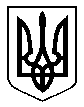 